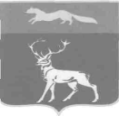 АДМИНИСТРАЦИЯ МУНИЦИПАЛЬНОГО ОБРАЗОВАНИЯБУЗУЛУКСКИЙ РАЙОНОРЕНБУРГСКОЙ ОБЛАСТИПОСТАНОВЛЕНИЕ 
[МЕСТО ДЛЯ ШТАМПА]24.04.2024  №  349 - пг.  Бузулук В соответствии со статьей 179 Бюджетного кодекса Российской Федерации, Федеральным законом от 06.10.2003г. №131-ФЗ «Об общих принципах организации местного самоуправления в Российской Федерации», постановлением администрации Бузулукского района от 12.12.2022 №1271-п «Об утверждении Порядка разработки, реализации и оценки эффективности муниципальных программ Бузулукского района», постановлением администрации Бузулукского района от 12.12.2022 №1270-п «Об утверждении Перечня муниципальных программ Бузулукского района на 2023 год», руководствуясь статьей 24 Устава муниципального образования Бузулукский район Оренбургской областип о с т а н о в л я ю:1. Внести изменения в постановление администрации муниципального образования Бузулукский район от 27.12.2022 № 1352-п, изложив приложение к постановлению «Муниципальная программа «О мерах по противодействию терроризму на территории муниципального образования Бузулукский район Оренбургской области» в новой редакции, согласно приложению.2. Постановление администрации муниципального образования Бузулукский район  от 01.04.2024г. № 247-п «О внесении изменений в постановление администрации муниципального образования Бузулукский район от 27.12.2022 № 1352-п», считать утратившим силу.3. Настоящее постановление вступает в силу после официального опубликования в газете «Российская провинция» и подлежит официальному опубликованию на правовом интернет-портале Бузулукского района (www.pp-bz.ru).4. Настоящее постановление подлежит включению в областной регистр муниципальных нормативных правовых актов.5. Контроль за исполнением настоящего постановления возложить на первого заместителя главы администрации района по оперативному управлению А.Н. Евсюкова.Разослано:	в дело, Евсюкову А.Н., счетной палате, финансовому управлению администрации района, отделу экономики, отделу культуры, отделу образования,  администрации района, отделу УФСБ по Оренбургской области в г. Бузулуке, МО МВД России «Бузулукский», Росгвардии, ФГКУ «10 отряд ФПС по Оренбургской области», ЗТО федеральной службы по надзору в сфере защиты потребителей и благополучия человека по Оренбургской области,  главам администраций сельпоссоветов,  Бузулукской межрайонной прокуратуре.                                                  Приложение к постановлению            администрации Бузулукского  района          от _________   № _________МУНИЦИПАЛЬНАЯ ПРОГРАММА«О мерах по противодействию терроризму на территории муниципального образования Бузулукский район Оренбургской области» Паспорт муниципальной программы «О мерах по противодействию терроризму на территории муниципального образования Бузулукский район Оренбургской области» (далее – Программа) Список сокращений, используемых в Программе:Стратегические приоритеты развитиямуниципальной программыНастоящая Программа разработана в соответствии с Федеральным законом от 06.03.2006г. № 35-ФЗ «О противодействии терроризму», Концепцией противодействия терроризму в Российской Федерации, утверждённой Президентом Российской Федерации 5 октября 2009 года, Указами Президента Российской Федерации от 15 февраля 2016 года № 116 «О мерах по противодействию терроризму», от 13 сентября 2004 года № 1167 «О неотложных мерах по повышению эффективности борьбы с терроризмом», постановлением Правительства Оренбургской области «Об утверждении государственной программы «Профилактика терроризма и экстремизма на территории Оренбургской области» от 25 декабря 2018 года № 880-пп, иными нормативными правовыми актами Оренбургской области, с участием заинтересованных структурных подразделений администрации района, муниципальных учреждений района и администраций сельских поселений для обеспечения безопасного проживания и жизнедеятельности населения района.Программа предназначена для обеспечения надлежащего уровня  защищенности населения района от терроризма, потенциально опасных объектов и жизнедеятельности, мест массового пребывания людей, повышения качества профилактической работы. Реализация Программы позволит значительно расширить потенциал института профилактики терроризма в целом, повысить эффективность деятельности органов, задействованных в профилактике терроризма, выработать современную упреждающую систему мер противодействия терроризму в районе.Механизм координации деятельности органов власти различного уровня, учреждений и организаций, общественных объединений района по выполнению задач противодействия терроризму требует совершенствования, так как существующий порядок в ряде случаев приводит к разобщённости и недостаточной эффективности работы, осуществляемой органами местного самоуправления района в данном направлении. Терроризм как социальное явление в современных условиях постоянно меняется. При этом серьёзно возрастают масштабы людских потерь, существенно поднимается уровень материального и морального ущерба для граждан, всего общества, расширяется спектр этого ущерба. Прямые и косвенные деструктивные последствия террористической деятельности затрагивают все основные сферы общественной жизни: политическую, экономическую, социальную, духовную. Все это выдвигает целый ряд новых требований к организации и содержанию противодействия терроризму на всех уровнях и во всех аспектах этой работы, в том числе в сфере его профилактики, борьбы с носителями потенциальных угроз, а также в области минимизации последствий его деятельности. Наиболее существенное влияние на состояние обстановки в районе оказывают сохраняющаяся вероятность совершения диверсионно-террористических актов на объектах различных категорий, географическое положение района, деятельность представителей террористических организаций в приграничных районах области и на сопредельных территориях Республики Казахстан, откуда прибывают идеологи радикальных течений ислама. Анализ складывающейся обстановки, экономического и социального развития района свидетельствует о необходимости скорейшего проведения мероприятий по обеспечению антитеррористической защищенности объектов с массовым пребыванием людей.Основными недостатками в антитеррористической защищённости мест с массовым пребыванием людей является недостаточная оснащённость объектов современными системами антитеррористической защиты. В условиях развития современного общества особого внимания требует профилактика терроризма в молодёжной среде. Нередко формирующийся у молодых людей комплекс социальных обид принимает форму этнического протеста, что создаёт благоприятные условия для роста на этой почве разного рода этно-и мигрантофобий. В этих условиях проникновение в молодёжную среду террористических взглядов приводит к применению насилия в отношении мигрантов, иностранных граждан.Предупреждение террористических проявлений заключается в выявлении, устранении, нейтрализации, локализации и минимизации воздействия тех факторов, которые либо их порождают, либо благоприятствуют. Данные профилактические мероприятия осуществляются на начальных стадиях развития негативных процессов, когда формируется мотивация противоправного поведения. Противостоять терроризму можно лишь на основе взаимодействия территориальных органов федеральных органов исполнительной власти, органов исполнительной власти области, органов местного самоуправления района, организаций независимо от форм собственности, а также общественных объединений и граждан с привлечением специалистов в различных отраслях знаний, средств массовой информации, в связи с чем проблема противодействия терроризму должна решаться с использованием программно-целевого метода. В противном случае не исключено резкое снижение эффективности антитеррористической деятельности, способное привести к значительному всплеску преступлений данной категории, особенно в молодёжной среде.Реализация мероприятий Программы позволит к концу 2030 года обеспечить благоприятные условия для устранения предпосылок проявлений терроризма.    Предполагается, что реализация Программы будет способствовать:приданию системного характера работе по противодействию терроризму;повышению доверия населения к работе органов местного самоуправления муниципальных образований района и правоохранительных органов;углублению межведомственного сотрудничества, повышению ответственности руководителей за реализацию антитеррористических мероприятий;снижению возможности совершения террористических актов на территории района;уменьшению уровня радикализации населения и созданию условий для устранения предпосылок распространения террористической идеологии на территории района;совершенствованию антитеррористической защищённости мест с массовым пребыванием людей;повышению организованности и бдительности населения в области противодействия террористической угрозе.Программа носит социальный характер, результаты ее реализации позволят создать условия, способствующие устойчивому социально-экономическому развитию района.Мероприятия, реализуемые в рамках настоящей Программы, не дублируют другие программные мероприятия, финансируемые на территории района          Основной  целью  Программы является реализация государственной политики в сфере профилактики терроризма путём совершенствования системы профилактических мер антитеррористической направленности;Мероприятия Программы направлены на решение следующих основных задач:совершение организационных мер по повышению уровня межведомственного взаимодействия по профилактике терроризма;укрепление технической защищённости объектов с массовым пребыванием людей;выработка эффективных мер противодействия реализации террористических угроз на основе проведения на территории района мониторинга складывающейся социально-экономической обстановки;проведение информационно-пропагандистской работы, направленной на формирование у граждан бдительности по отношению к террористическим проявлениям;дискредитация идей и практики деятельности террористических организаций, распространение в обществе негативного отношения к их деятельности.  В рамках Программы запланировано проведение мероприятий, направленных на реализацию государственной политики в сфере профилактики терроризма, путём совершенствования системы профилактических мер антитеррористической направленности. Выполнение Программы позволит: повысить уровень межведомственного взаимодействия  по профилактике терроризма;укрепить техническую защищённость объектов с массовым пребыванием людей;выработать эффективные меры противодействия реализации террористических угроз на основе проведения на территории района мониторинга складывающейся социально-экономической обстановки;проводить информационно-пропагандистскую работу, направленную на формирование у граждан бдительности по отношению к террористическим проявлениям;дискредитировать идеи и практики деятельности террористических организаций, распространить в обществе негативное отношение к их деятельности.           На решение задач и достижение целей Программы могут оказать влияние следующие риски:1. Внутренние риски:организационные, связанные с возможной неэффективной реализацией выполнения мероприятий Программы в результате недостаточной квалификации соисполнителей программы;низкая эффективность использования бюджетных средств;необоснованное перераспределение средств, определённых Программой, в ходе её реализации.2. Внешние риски:финансовые риски, связанные с недостаточным уровнем бюджетного финансирования Программы;риски законодательных изменений, проявляющиеся в вероятности изменения действующих норм, с выходом новых нормативных правовых актов и невозможностью выполнения каких-либо обязательств в связи с данными изменениями;непредвиденные риски, связанные с резким ухудшением состояния экономики вследствие финансового и экономического кризиса, а также природными и техногенными авариями, катастрофами и стихийными бедствиями.К мерам регулирования и управления вышеуказанными рисками, способными минимизировать последствия неблагоприятных явлений и процессов, относятся:создание эффективной системы контроля за исполнением мероприятий Программы, эффективностью использования бюджетных средств;внесение своевременных изменений в Программу и дополнительное финансирование мероприятий Программы;разработка соответствующих мер по контролю межведомственной координации в ходе реализации Программы;оперативное реагирование и внесение изменений в Программу, снижающих воздействие негативных факторов на выполнение задач Программы.3. Перечень показателей Программы          Перечень показателей муниципальной программы представлен в приложении № 1 к Программе.4. Структура муниципальной Программы          Структура муниципальной программы представлена в приложении № 2к Программе.                           5. Финансовое обеспечение реализации Программы           Финансовое обеспечение реализации муниципальной программы приведено в приложении № 3 к Программе. Финансовое обеспечение муниципальной программы Бузулукского района за счет средств районного бюджета и прогнозная оценка привлекаемых на реализацию муниципальной программы средств федерального и областного бюджетов представлено в приложении   № 4 к Программе             Показатели муниципальной программыСтруктура муниципальной программы       Финансовое обеспечение муниципальной программы       (тыс. рублей)Финансовое обеспечениереализации муниципальной программы с разбивкой по источникам финансированияО внесении изменений в постановление администрации муниципального образования Бузулукский район от 27.12.2022         № 1352-п «Об утверждении муниципальной программы «О мерах по противодействию терроризму на территории муниципального образования Бузулукский район Оренбургской области»Глава района                                                                                                    Н.А. БантюковОтветственный исполнитель ПрограммыАдминистрация Бузулукского района СоисполнителиПрограммыМКУ Бузулукского района «УЭ и МТО»УчастникиПрограммы-отдел экономики администрации  Бузулукского  района;-отдел  образования   администрации Бузулукского  района; -финансовое  управление   администрации Бузулукского  района;-главный специалист по связям  с  общественностью администрации Бузулукского  района;-отдел культуры  администрации Бузулукского  района;- администрации сельпоссоветов (по согласованию);- межмуниципальный отдел МВД России «Бузулукский» (по согласованию);- отдел УФСБ России по Оренбургской области в г. Бузулуке (по согласованию);- ФГКУ «10 отряд ФПС по Оренбургской области» (по согласованию) ;- Западный территориальный отдел федеральной службы по надзору в сфере защиты потребителей и благополучия человека по Оренбургской области (по согласованию).- Бузулукский ОВО - ФФГКУ «УВО ВНГ России по Оренбургской области» (Росгвардия) (по согласованию)Период реализацииПрограммы2023-2030 годыЦель  Программы- реализация государственной политики в сфере профилактики терроризма путём совершенствования системы профилактических мер антитеррористической направленности;Задачи Программы- совершенствование организационных мер по повышению уровня межведомственного  взаимодействия по профилактике терроризма;- укрепление технической защищённости объектов с массовым пребыванием людей;- выработка эффективных мер противодействия реализации террористических угроз на основе проведения на территории района мониторинга складывающейся социально-экономической обстановки;- проведение информационно- пропагандистской работы, направленной на формирование у граждан бдительности по отношению к террористическим проявлениям;- дискредитация идей и практики деятельности террористических организаций, распространение в обществе негативного отношения к их деятельности;Объемы бюджетных ассигнований Программы, в том числе по годам реализацииДля реализации мероприятий Программы необходимо 2478,1 тысяч рублей из местного бюджета, в том числе по годам:в 2023 году –308,1 тыс. рублей;в 2024 году –310,0 тыс. рублей.в 2025 году –310,0 тыс. рублейв 2026 году –310,0 тыс. рублейв 2027 году –310,0 тыс. рублейв 2028 году –310,0 тыс. рублейв 2029 году –310,0 тыс. рублейв 2030 году –310,0 тыс. рублейАдминистрация - администрация Бузулукского районаОО- отдел образования администрации районаОК- отдел культуры администрации района.Правоохранительный орган- межмуниципальный отдел МВД России «Бузулукский»Территориальный орган безопасности- отдел УФСБ России по Оренбургской области в городе БузулукеМЧС- Федеральное государственное казённое учреждение «10 отряд Федеральной пожарной службы по Оренбургской области» ЗТО ФСН - Западный территориальный отдел федеральной службы по надзору в сфере защиты потребителей и благополучия человека по Оренбургской областиБузулукский ОВО – ФФГКУ «УВО ВНГ России по Оренбургской области»- Бузулукский отдел вневедомственной охраны - ФФГКУ «УВО ВНГ России по Оренбургской области» (Росгвардия) Приложение № 1 к муниципальной программе «О мерах по противодействию терроризму на территории муниципального образования Бузулукский район Оренбургской области»№ п/ппНаименование показателяЕдиница
измеренияИсходныепоказателибазовогогодаЗначение показателяЗначение показателяЗначение показателяЗначение показателяЗначение показателяЗначение показателяЗначение показателяЗначение показателяДокументОтветственныйза достижениепоказателя№ п/ппНаименование показателяЕдиница
измеренияИсходныепоказателибазовогогода2023год2024год2025год2026год2027 год2028год2029 год2030годДокументОтветственныйза достижениепоказателя1234567891011121314         Комплекс процессных мероприятий «Проведение мероприятий, направленных на противодействие терроризму на территории муниципального образования Бузулукский район»         Комплекс процессных мероприятий «Проведение мероприятий, направленных на противодействие терроризму на территории муниципального образования Бузулукский район»         Комплекс процессных мероприятий «Проведение мероприятий, направленных на противодействие терроризму на территории муниципального образования Бузулукский район»         Комплекс процессных мероприятий «Проведение мероприятий, направленных на противодействие терроризму на территории муниципального образования Бузулукский район»         Комплекс процессных мероприятий «Проведение мероприятий, направленных на противодействие терроризму на территории муниципального образования Бузулукский район»         Комплекс процессных мероприятий «Проведение мероприятий, направленных на противодействие терроризму на территории муниципального образования Бузулукский район»         Комплекс процессных мероприятий «Проведение мероприятий, направленных на противодействие терроризму на территории муниципального образования Бузулукский район»         Комплекс процессных мероприятий «Проведение мероприятий, направленных на противодействие терроризму на территории муниципального образования Бузулукский район»         Комплекс процессных мероприятий «Проведение мероприятий, направленных на противодействие терроризму на территории муниципального образования Бузулукский район»         Комплекс процессных мероприятий «Проведение мероприятий, направленных на противодействие терроризму на территории муниципального образования Бузулукский район»         Комплекс процессных мероприятий «Проведение мероприятий, направленных на противодействие терроризму на территории муниципального образования Бузулукский район»         Комплекс процессных мероприятий «Проведение мероприятий, направленных на противодействие терроризму на территории муниципального образования Бузулукский район»         Комплекс процессных мероприятий «Проведение мероприятий, направленных на противодействие терроризму на территории муниципального образования Бузулукский район»         Комплекс процессных мероприятий «Проведение мероприятий, направленных на противодействие терроризму на территории муниципального образования Бузулукский район»1.Количество разработанных и распространённых рекомендаций и памяток (листовок) по профилактическим мерам антитеррористического характера, действиям при возникновении чрезвычайных ситуацийшт.140017001500150015001500150015001500-АдминистрацияБузулукскогорайона2.Количество дошкольных учреждений образования, которые необходимо оборудовать системами видеонаблюдения.шт.111111111-Отдел образования администрации Бузулукского районаАдминистрацияБузулукскогорайона3.Количество размещенных в СМИ и сети Интернет информационно пропагандистских материалов по профилактике терроризма и экстремизмаед.757575757575757575-Отдел образования администрации Бузулукского районаОтдел культуры администрации Бузулукского районаАдминистрацияБузулукскогорайона4.Доля обучающихся, охваченных разьяснительной работы в образовательных организациях, об  уголовной ответственности за преступления террористического характерапроцент100100100100100100100100100-Отдел образования администрации Бузулукского районаАдминистрацияБузулукскогорайона5.Количество проведенных мероприятий, направленных на разъяснительную работу  в образовательных учреждениях об уголовной ответственности за совершениепреступлений террористического характера ед.555555555-Отдел образования администрации Бузулукского районаАдминистрацияБузулукскогоРайонаМО МВД России «Бузулукский»(по согласованию)6.Количество лекций, бесед и других мероприятий, на разьяснение преступной сущности деятельности международных террористических организаций, а также международного движения «Колумбайн»ед.565656565656565656-Отдел образования администрации Бузулукского районаОтдел культуры администрации Бузулукского районаАдминистрацияБузулукскогорайона7.Количество проведенных  учений и тренировок с персоналом организаций (учреждений) по вопросам предупреждения террористических актов и алгоритму действий при возникновении чрезвычайных ситуацийед.113333333-Отдел образования администрации Бузулукского районаАдминистрацияБузулукскогорайона8.Количество обьектов (территорий) муниципальных образовательных, на которых выполнены мероприятия по обеспечению антитеррористической защищенности (в том числе в рамках устранения нарушений, выявленных органами, наделенными правом на осуществления контроля, в части исполнения обьектами образовательными организациями мероприятий по обеспечению антитеррористической защищенности)ед.111111111-Отдел образования администрации Бузулукского районаАдминистрацияБузулукскогорайонаПриложение № 2 к муниципальной программе «О мерах по противодействию терроризму на территории муниципального образования Бузулукский район Оренбургской области»№ п/пЗадачи структурного элементаКраткое описание ожидаемых эффектов от реализации задачи структурного элементаСвязь с показателями1234Комплекс процессных мероприятий «Проведение мероприятий, направленных на  противодействие терроризму на территории муниципального образования Бузулукский район»Комплекс процессных мероприятий «Проведение мероприятий, направленных на  противодействие терроризму на территории муниципального образования Бузулукский район»Комплекс процессных мероприятий «Проведение мероприятий, направленных на  противодействие терроризму на территории муниципального образования Бузулукский район»Комплекс процессных мероприятий «Проведение мероприятий, направленных на  противодействие терроризму на территории муниципального образования Бузулукский район»Администрация Бузулукского района, отдел образования администрации Бузулукского района, отдел культуры администрации Бузулукского района,  МО МВД России «Бузулукский» (по согласованию)Администрация Бузулукского района, отдел образования администрации Бузулукского района, отдел культуры администрации Бузулукского района,  МО МВД России «Бузулукский» (по согласованию)Администрация Бузулукского района, отдел образования администрации Бузулукского района, отдел культуры администрации Бузулукского района,  МО МВД России «Бузулукский» (по согласованию)Администрация Бузулукского района, отдел образования администрации Бузулукского района, отдел культуры администрации Бузулукского района,  МО МВД России «Бузулукский» (по согласованию)1Совершение организационных мер по повышению уровня межведомственного взаимодействия по профилактике терроризма, укрепление технической защищенности объектов с массовым пребыванием людей, проведение информационно-пропагандистской работы, направленной на формирование у граждан бдительности по отношению к террористическим проявлениямактивная пропаганда патриотизма, снижение уровня радикализации молодежи;повышение уровня теоретических знаний и умений населений по вопросам профилактики терроризма, минимизации и (или) ликвидации последствий их проявлений;повышение уровня антитеррористической защищённости объектов;минимизация возможных последствий совершения террористических актов на обьектах (территориях) и ликвидация угрозы их совершения;воспрепятствование неправомерному проникновению на обьекты (территории);Количество разработанных и распространённых рекомендаций и памяток (листовок) по профилактическим мерам антитеррористического характера, действиям при возникновении чрезвычайных ситуаций;Количество дошкольных учреждений образования, которые необходимо оборудовать системами видеонаблюдения; Количество размещенных в СМИ и сети Интернет информационно пропагандистских материалов по профилактике терроризма и экстремизма;Доля обучающихся, охваченных разьяснительной работы в образовательных организациях, об уголовной ответственности за преступления террористического характера;Количество проведенных мероприятий, направленных на разъяснительную работу  в образовательных учреждениях  об уголовной ответственности за совершение преступлений террористического характера;Количество лекций, бесед и других мероприятий, на разьяснение преступной сущности деятельности международных террористических организаций, а также международного движения «Колумбайн»;Количество проведенных  учений и тренировок с персоналом организаций (учреждений) по вопросам предупреждения террористических актов и алгоритму действий при возникновении чрезвычайных ситуаций;Количество обьектов (территорий) муниципальных образовательных, на которых выполнены мероприятия по обеспечению антитеррористической защищенности (в том числе в рамках устранения нарушений, выявленных органами, наделенными правом на осуществления контроля, в части исполнения обьектами образовательными организациями мероприятий по обеспечению антитеррористической защищенности);Приложение № 3 к муниципальной программе «О мерах по противодействию терроризму на территории муниципального образования Бузулукский район Оренбургской области»№ п/пНаименование муниципальной программы, структурного элементаГлавный распорядитель бюджетных средств (ответственный исполнитель, соисполнитель, участник)Код бюджетной классификацииКод бюджетной классификацииОбъем бюджетных ассигнованийОбъем бюджетных ассигнованийОбъем бюджетных ассигнованийОбъем бюджетных ассигнованийОбъем бюджетных ассигнованийОбъем бюджетных ассигнованийОбъем бюджетных ассигнованийОбъем бюджетных ассигнованийОбъем бюджетных ассигнований№ п/пНаименование муниципальной программы, структурного элементаГлавный распорядитель бюджетных средств (ответственный исполнитель, соисполнитель, участник)ГРБСЦСР2023год2024 год2025 год 2026год2027год2028 год 2029 год2030 годВсего123478910111213141516 1.Муниципальная программа «О мерах по противодействию терроризму на территории муниципального образования Бузулукский район Оренбургской области»Всего, в том числе:Х23 0 00 00000308,1310,0310,0310,0310,0310,0310,0310,02478,1 1.Муниципальная программа «О мерах по противодействию терроризму на территории муниципального образования Бузулукский район Оренбургской области»Администрация Бузулукского района, Отдел образованияХ23 0 00 00000308,1310,0310,0310,0310,0310,0310,0310,02478,12.Комплекс процессных мероприятий «Проведение мероприятий, направленных на  противодействие терроризму на территории муниципального образования Бузулукский район»Всего, в том числе:Х23 4 01 00000308,1310,0310,0310,0310,0310,0310,0310,02478,12.1Проведение  профилактических мероприятий антитеррористического характераАдминистрация Бузулукского района50123 4 01 951508,110,010,010,010,010,010,010,078,12.2Проведение  профилактических мероприятий антитеррористического характераОтдел образованияадминистрации Бузулукского района50423 4 01 95150300,0300,0300,0300,0300,0300,0300,0300,02400,0Приложение № 4 к муниципальной программе «О мерах по противодействию терроризму на территории муниципального образования Бузулукский район Оренбургской области»№ п/пНаименование муниципальной программы, направления, структурного элементаИсточник финансового обеспеченияОбъем финансового обеспечения по годам реализации, тыс. рублейОбъем финансового обеспечения по годам реализации, тыс. рублейОбъем финансового обеспечения по годам реализации, тыс. рублейОбъем финансового обеспечения по годам реализации, тыс. рублейОбъем финансового обеспечения по годам реализации, тыс. рублейОбъем финансового обеспечения по годам реализации, тыс. рублейОбъем финансового обеспечения по годам реализации, тыс. рублейОбъем финансового обеспечения по годам реализации, тыс. рублейОбъем финансового обеспечения по годам реализации, тыс. рублей№ п/пНаименование муниципальной программы, направления, структурного элементаИсточник финансового обеспечения2023год2024год2025год2026год2027год2028год2029год2030годВсего1234567891011121.Муниципальная программа«О мерах по противодействиютерроризму на территории муниципального образования Бузулукский район Оренбургской области»  (всего), в том числе:308,1310,0310,0310,0310,0310,0310,0310,02478,11.Муниципальная программа«О мерах по противодействиютерроризму на территории муниципального образования Бузулукский район Оренбургской области»  федеральный бюджет---------1.Муниципальная программа«О мерах по противодействиютерроризму на территории муниципального образования Бузулукский район Оренбургской области»  областной бюджет---------1.Муниципальная программа«О мерах по противодействиютерроризму на территории муниципального образования Бузулукский район Оренбургской области»  местный бюджет308,1310,0310,0310,0310,0310,0310,0310,02478,11.Муниципальная программа«О мерах по противодействиютерроризму на территории муниципального образования Бузулукский район Оренбургской области»  внебюджетные источники---------2.Комплекс процессных мероприятий «Проведения мероприятий, направленных на противодействие терроризму на территории муниципального образования Бузулукский район Оренбургской области»(всего), в том числе:308,1310,0310,0310,0310,0310,0310,0310,02478,12.Комплекс процессных мероприятий «Проведения мероприятий, направленных на противодействие терроризму на территории муниципального образования Бузулукский район Оренбургской области»федеральный бюджет---------2.Комплекс процессных мероприятий «Проведения мероприятий, направленных на противодействие терроризму на территории муниципального образования Бузулукский район Оренбургской области»областной бюджет---------2.Комплекс процессных мероприятий «Проведения мероприятий, направленных на противодействие терроризму на территории муниципального образования Бузулукский район Оренбургской области»местный бюджет308,1310,0310,0310,0310,0310,0310,0310,02478,12.Комплекс процессных мероприятий «Проведения мероприятий, направленных на противодействие терроризму на территории муниципального образования Бузулукский район Оренбургской области»внебюджетные источники---------